AthleticsJumping – Standing Triple Jump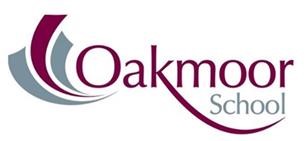 Complete this Sheet and attach a photo/video of you performing the Standing Triple Jump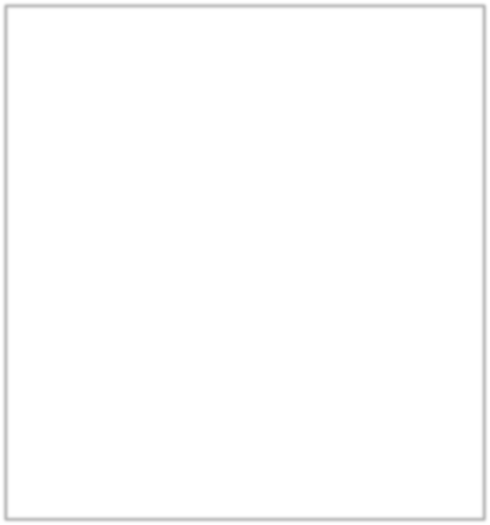 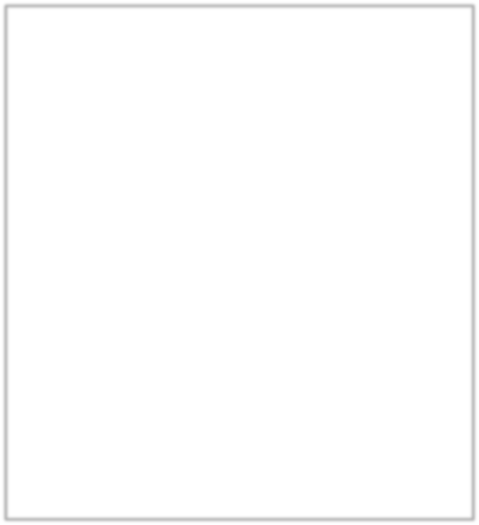 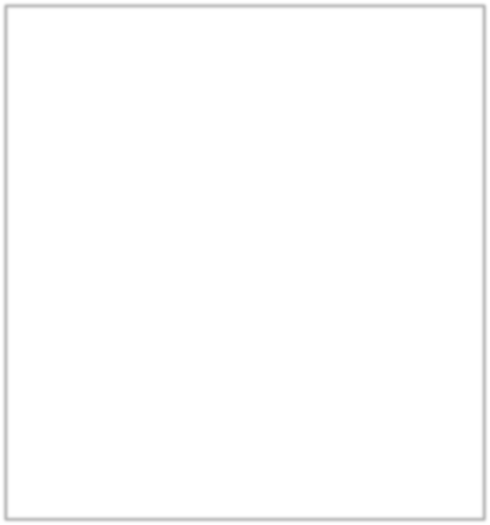 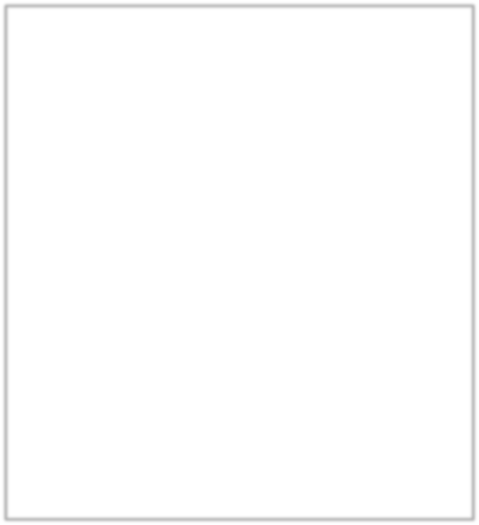 